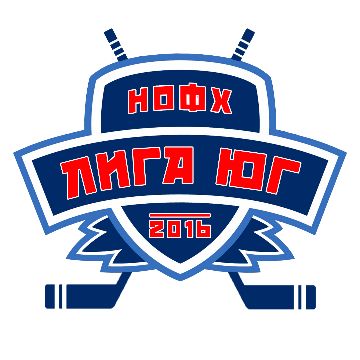 Дата календарной игры ЗАЯВОЧНЫЙ ЛИСТ КОМАНДЫ ___________________________Официальные представители:Подпись ____________________ /                              /Игровой номерАмплуаИмя, фамилия (полностью)К/АДата рождения